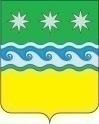 КАЗЕННОЕ УЧРЕЖДЕНИЕКОНТРОЛЬНО-СЧЁТНЫЙ ОРГАН ЗАВИТИНСКОГО РАЙОНА676870 г. Завитинск ул. Куйбышева, 44 тел. (41636) 22-8-80 E-mail: ksozavit@yandex.ruЗАКЛЮЧЕНИЕ № 27на проект решения «О внесении изменений в решение Белояровского сельского Совета народных депутатов от 25.12.2020 № 115 «Об утверждении бюджета Белояровского сельсовета Завитинского района Амурской области на 2021 год и плановый период 2022-2023 годов» (с изменениями от 26.02.2021 № 119)21.04.2021  г.                                                                                 г. ЗавитинскЗаключение Контрольно-счётного органа Завитинского района на проект решения Белояровского сельского Совета народных депутатов Завитинского района Амурской области от 25.12.2020 № 115 «Об утверждении бюджета Белояровского сельсовета Завитинского района Амурской области на 2021 год и плановый период  2022-2023 годов» (далее- решение о бюджете на 2021 и плановый период 2022-2023 годов) подготовлено в соответствии с Бюджетным кодексом Российской Федерации, Положением «О бюджетном процессе в Белояровском сельсовете Завитинского района Амурской области», соглашением о передаче полномочий (части полномочий) по осуществлению внешнего муниципального финансового контроля № 1 от 25.12.2020,  Положением «О Контрольно-счётном органе Завитинского района».К проекту решения о внесении изменений в решение о бюджете на 2021 год и плановый период 2022-2023 годов представлена пояснительная записка с обоснованием предлагаемых изменений. Изменения, вносимые в решение о бюджете на 2021 год и плановый период 2022-2023 годов, обусловлены  необходимостью уточнения плановых показателей по доходной и расходной части  бюджета Белояровского сельсовета Завитинского района Амурской области на 2021 год.Таблица №1По результатам экспертизы проекта решения Контрольно-счётный орган установил:1. Решением о бюджете на 2021 год и плановый период 2022-2023 годы, были утверждены доходы бюджета 2021 года в сумме 4390,1тыс. рублей. В представленном к рассмотрению проекте решения, доходы    бюджета поселения составят 5822,5 тыс. рублей. Предлагается увеличение доходной части бюджета на 1432,40тыс. рублей (или на 32,6%), в том числе:по разделу «Безвозмездные поступления»  планируется произвести увеличение объема доходов на сумму  1432,4тыс. рублей, в том числе за счет увеличения объемов предоставленных субсидий на 1432,4 тыс. рублей:- Субсидии бюджетам сельских поселений на обеспечение комплексного развития сельских территорий  на 432,4 тыс. рублей (уведомление по расчетам между бюджетами № 16 от 01.03.2021 г.);- Прочие субсидии бюджетам сельских поселений на 1000,0 тыс. рублей  (уведомление по расчетам между бюджетами № 893 от 13.04.2021)._____________________2. Решением о бюджете в первоначальной редакции утверждены расходы бюджета на 2021 год в сумме  4212,5 тыс. рублей. В  представленном к рассмотрению проекте решения, расходы  бюджета поселения увеличены на 442,1 тыс. рублей (или на 11%) и составляют 4654,6 тыс. рублей.  Изменения структуры расходов бюджета в разрезе функциональной классификации расходов представлены в таблице № 2.Таблица № 2тыс. рублей Предлагаемые изменения в проекте решения о бюджете на 2021 год в разрезе функциональной классификации расходов характеризуются тем, что бюджетные  ассигнования  администрации Белояровского сельсовета  планируется увеличить на сумму 1432,4 тыс. рублей,  в том числе:По разделу «Общегосударственные расходы» предлагается увеличить плановые назначения на 120,0 тыс. рублей, в том числе по подразделу 0104 «Обеспечение функций исполнительных органов муниципальной власти» на 120,0 тыс рублей (на закупку товаров, работ, услуг на 50,0 тыс. рублей (на оплату договоров с ИП Колпаковым Д. И. – тех. обслуживание, планово-предупредительный ремонт охранно-пожарной и пожарной сигнализации),объем иных бюджетные ассигнования  на 70,0 тыс. рублей (на уплату налогов, сборов и прочих платежей ).По разделу «Национальная безопасность и правоохранительная деятельность» предлагается увеличить расходы на 100,0 тыс. рублей на организацию мероприятий по обеспечению пожарной безопасности в пожароопасный период.По разделу «Жилищно-коммунальное хозяйство» предлагается увеличить ассигнования на 533,8 тыс. рублей, в том числе:- по подразделу «Благоустройство» на 433,5 тыс. рублей на реализацию мероприятия по сохранению и восстановлению историко-культурного памятника в с. Белый Яр Завитинского района в рамах муниципальной программы «Комплексное развитие сельской территории Белояровского сельсовета Завитинского района», в том числе  за счет средств субсидии из областного бюджета на обеспечение комплексного развития сельских территорий  на 432,4 тыс. рублей, за счет средств местного бюджета   - 1,1 тыс. рублей;- по подразделу «Другие вопросы в области жилищно-коммунального хозяйства» на 100,3 тыс. рублей (закупка товаров, работ, услуг для муниципальных нужд - на оплату договоров возмездного оказания услуг, связанных с уборкой административного здания и прилегающей территории, приобретения материальных запасов, хоз. инвентаря, канц. товаров).По разделу «Культура, кинематография»  предлагается уменьшить расходы на 321,4 тыс. рублей (уменьшение объема иных межбюджетных трансфертов на создание условий для организации досуга и обеспечение жителей поселения услугами организации культуры согласно заключенного соглашения о передаче полномочий на 371,4 тыс. рублей, увеличение расходов на закупку товаров, работ, услуг на 50,0 тыс. рублей).По разделу «Физическая культура и спорт» предлагается увеличить расходы на 1000,0 тыс. рублей за счет средств прочих субсидий из областного бюджета на реализацию мероприятий по благоустройству спортивно-игровой площадки в с. Белый яр в рамках основного мероприятия «Развитие Белояровского сельского поселения Завитинского района Амурской области, основанное на местных инициативах» муниципальной программы «Комплексное развитие сельской территории Белояровского сельсовета Завитинского района»,В разрезе распределения бюджетных ассигнований по целевым статьям (муниципальным программам и непрограммным направлениям деятельности) в бюджет Белояровского сельсовета на 2021 год предлагается внести следующие изменения:1) на реализацию муниципальных программ предлагается увеличить расходы бюджета на реализацию муниципальной программы «Комплексное развитие сельской территории Белояровского сельсовета Завитинского района Амурской области» на 1433,5 тыс. рублей, в том числе за счет средств субсидий из областного бюджета в сумме 1432,4 тыс. рублей и средств местного бюджета на 1,1 тыс. рублей2) на реализацию непрограммных направлений деятельности предлагается уменьшить расходы на 1,1 тыс. рублей.3. Решением о бюджете на 2021 год утвержден дефицит бюджета Белояровского сельсовета  в сумме 264,5 тыс. рублей. Проектом решения о внесении изменений в решение о бюджете данная характеристика бюджета не меняется Источником финансирования дефицита бюджета является изменение остатков средств на счетах по  учету средств бюджета. По состоянию на 01.01.2021 остаток денежных средств на счетах по учету средств бюджета составил 264,5 тыс. рублей, в том числе остаток неиспользованных средств дорожного фонда – 259,0 тыс. рублейВ соответствии со статьей 92.1 Бюджетного кодекса РФ, дефицит бюджета не  превышает  предельно  допустимых  размеров.Выводы: Проект решения, представленный в Контрольно-счетный орган Завитинского района  для дачи заключения на основании заключенного соглашения о передаче полномочий (части полномочий) по осуществлению внешнего муниципального финансового контроля № 1 от 25.12.2020, подготовлен в рамках действующего законодательства, содержит показатели, установленные пунктом 3 ст.184.1 БК РФ и ст.12 Положения о бюджетном процессе в Белояровском сельсовете.Контрольно-счётный орган Завитинского района считает возможным принятие решения «О внесении изменений в решение Белояровского сельского Совета народных депутатов Завитинского района Амурской области от 25.12.2020 № 115 «Об утверждении бюджета Белояровского сельсовета Завитинского района Амурской области на 2021 год и плановый период  2022-2023 годов(с изменениями от 26.02.2021 № 119» в представленной редакции.  Председатель Контрольно-счётногооргана Завитинского района                                                       Е. К. КазадаеваНаименованиеУтверждено решением о бюджете, тыс. руб.С учётом изменений согласно представленному проекту, тыс. руб.Отклонение  (+ увеличение, - уменьшение),НаименованиеУтверждено решением о бюджете, тыс. руб.С учётом изменений согласно представленному проекту, тыс. руб.Отклонение  (+ увеличение, - уменьшение),НаименованиеУтверждено решением о бюджете, тыс. руб.С учётом изменений согласно представленному проекту, тыс. руб.Отклонение  (+ увеличение, - уменьшение),НаименованиеУтверждено решением о бюджете, тыс. руб.С учётом изменений согласно представленному проекту, тыс. руб.Отклонение  (+ увеличение, - уменьшение),Прогнозируемый общий объем доходов 4390,15822,5+1432,4Общий объем расходов бюджета Белояровского сельсовета Завитинского района Амурской области 4654,66087,0+1432,4Дефицит бюджета (профицит (-))264,5264,50,0РасходыУтверждено на 2021 годПроект решенияРезультат (+,-)Общегосударственные расходы1630,21750,2+120,0Национальная оборона115,9115,90,0Национальная безопасность и правоохранительная деятельность100,0200,0+100,0Национальная экономика656,1656,10,0Жилищно-коммунальное хозяйство1225,51759,3+533,8Культура, кинематография666,9345,5-321,4Социальная политика150,0150,00Физическая культура и спорт110,01110,01000,0Всего расходов4654,66087,0+1432,4